2024年浙江省选调生公开招聘笔试题本科目：综合能力测试（试卷总分：150分  考试时长：180分钟）姓    名：__________________  准考证号：__________________报考单位：__________________  报考岗位：__________________1.本次考试，共52题，满分150分，总时长为180分钟。2.考生必须携带本人身份证原件、准考证，按规定时间提前20分钟到达考场参加考试，并凭准考证和身份证对号入座，配合监考人员核实身份。3.本次考试为闭卷考试，应试人员不得携带任何资料进入考场，随身携带物品（手机必须关机）放在指定位置，本次考试中不允许使用计算器。4.考生自备2B铅笔、签字笔。请在答题前用签字笔在答题卡（纸）指定位置如实填写姓名、准考证号等。姓名、准考证号等不按规定填写或填写错误的，考试成绩无效。5.本次考试题目全部用签字笔在答题卡（纸）上作答，或用2B铅笔填涂客观题，未用规定的纸、笔作答的题目，作答无效。6.答题卡（纸）上不准留下任何无关的图案、文字，否则答题卡（纸）无效。7.宣布考试开始后，考生方可开始答题。题本、答题卡（纸）和草稿纸由监考老师于考试结束后分类统一收集。8.监考老师宣布考试结束时，考生应立即放下笔，将题本、答题卡（纸）和草稿纸留在桌上，不得带走，否则取消考试成绩。9.考生不得旁窥、议论和大声喧哗；考生必须服从监考工作人员的管理，有疑问请举手示意。10.违反考场纪律者给予警告，严重者取消考试资格。展鸿2024年浙江省高校选调生全真模考卷（三十）                         《综合能力测试》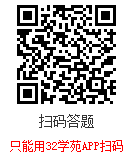 第一部分  行政职业能力测验（共50题，总分60分）一、常识判断：根据题目要求，选出一个最恰当的答案。1.《中共中央 国务院关于做好2023年全面推进乡村振兴重点工作的意见》指出，强国必先强农，农强方能国强。要立足国情农情，体现中国特色，建设（    ）、竞争能力强的农业强国。①供给保障强	②科技装备强	③经营体系强	④产业韧性强A.①②③	B.②③④	C.①③④	D.①②③④2.党的二十大报告指出，十八大召开十年来，我们经历了对党和人民事业具有重大现实意义和深远历史意义的三件大事。关于这三件大事，下列表述错误的是（    ）。A.迎来中国共产党成立一百周年B.中国特色社会主义进入新时代C.全面建成社会主义现代化强国D.完成脱贫攻坚、全面建成小康社会的历史任务，实现第一个百年奋斗目标3.结构性就业问题是因经济结构和劳动力结构不对应，使工作岗位要求与劳动者文化技术水平不相适应而产生的就业问题。以下措施最有助于缓解结构性就业问题的是（    ）。A.鼓励创业带动就业，支持多渠道灵活就业	B.持续、大规模、多层次开展职业培训C.完善就业失业统计监测调查体系	D.健全覆盖城乡劳动者的社会保障体系4.王某带3岁的小孙子到某餐厅用餐时，小孙子将一餐盘打碎，结账时餐厅拿出损失赔偿单，要求按上面规定的价格赔偿500元。事实上，此餐盘的市场价格为50元左右，王某和餐厅发生争执。下列说法正确的是（    ）。A.由于餐厅赔偿单价格明显高于市场价格，故王某应以市场价格予以赔偿B.王某的小孙子为无行为能力人，打碎餐盘不需要承担赔偿责任，王某也不需要承担赔偿责任C.由于餐厅赔偿单价格明显高于市场价格，餐厅涉嫌欺诈犯罪，故王某不应予以赔偿D.餐厅制定的赔偿单具有法律效力，王某到餐厅就餐说明对赔偿的认可，应当按赔偿单规定的价格赔偿5.下列对我国全过程人民民主表述不准确的是（    ）。A.推进全过程人民民主建设必须坚持走中国特色社会主义政治发展道路B.推进全过程人民民主建设，必须坚持党的领导、人民当家作主、依法治国有机统一C.深刻认识和把握全过程人民民主重大理念，发挥人大在发展全过程人民民主中的重要作用D.全过程人民民主体现了社会主义民主的本质特征，体现了国家一切权力属于公民的宪法原则，体现了我们党以人民为中心的根本宗旨6.推进农业绿色发展，有助于加快农业现代化，全面推进乡村振兴。关于“推进农业绿色发展”，下列说法准确的是（    ）。A.全面实行全国草原禁牧	B.放开对非农建设占用耕地的限制C.发展节水农业和旱作农业	D.鼓励发展各种形式规模的农业经营7.碳中和的实现离不开我们在生活中时刻践行“低碳生活”。以下哪项不属于日常生活中倡导的低碳生活方式？（    ）A.选择使用电动牙刷		B.节能灯代替普通灯泡C.晾晒衣服代替干衣机	D.外出自备购物布袋8.下列选项中，含有中药名称最少的是（    ）。A.石打乌头粉碎，沙飞海马俱伤	B.连翘首，掠过半夏，凉透薄荷裳C.当归也，茱萸熟地，菊老伴花黄	D.云母屏开，珍珠帘闭，防风吹散沉香9.下列哪一诗句中所使用的修辞手法与其他三项不同？（    ）A.臣心一片磁针石，不指南方不肯休	B.接天莲叶无穷碧，映日荷花别样红C.忽如一夜春风来，千树万树梨花开	D.世味年来薄似纱，谁令骑马客京华10.下列关于我国石窟的说法错误的是（    ）。A.麦积山石窟因其精美的泥塑艺术闻名	B.龙门石窟的造像多为皇家贵族所建C.大足石刻开凿于秦汉时期	D.大象山石窟位于甘肃省二、数学运算：每道试题呈现一段表述数学关系的文字，要求你迅速、准确地计算出答案。11.某单位组织文艺表演需要统一购买15套服装，下表为甲、乙、丙和丁四个网店同款上衣和裤子的价格，上衣和裤子可以分开购买，每个网店发货均收取40元快递费，则本次购买服装的最低成本为（    ）。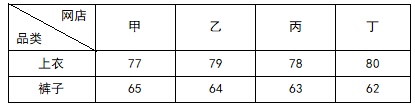 A.2125元	B.2155元	C.2165元	D.2185元12.甲、乙二人合作计划30天完成一项工程，甲的工作效率是乙的2倍。两人合作10天后，甲的效率提升25%，乙的效率提升50%。又合作10天后，乙因其他任务撤出，甲单独完成剩余任务。问最终工作比预计时间（    ）。A.早2天	B.晚2天	C.早4天	D.晚4天13.甲、乙两人对100个家庭进行电话调查。若甲、乙完成对1个家庭的调查需要的时间分别是12分钟和20分钟，则他们完成这次电话调查需要的时间至少是（    ）。A.12小时28分钟	B.12小时32分钟	C.12小时36分钟	D.12小时40分钟14.一架天平，只有5克和30克的砝码各一个，要将300克的食盐平均分成三份，最少需要用天平称几次？（    ）A.6次	B.5次	C.4次	D.3次15.甲和乙同时出发，在长360米的环形道路上沿同一方向各自匀速散步。甲出发2圈后第一次追上乙，又走了4圈半第二次追上乙。则甲出发后走了多少米第一次到达乙的出发点？（    ）A.160	B.200	C.240	D.28016.动物园内海洋馆、热带馆、熊猫馆采取分时段展览形式，海洋馆每展览3天闭馆1天，热带馆每展览7天闭馆3天，熊猫馆每展览6天闭馆2天。若三个场馆同时从周一开始进行展览，则三个场馆第一次均闭馆是星期几？（    ）A.星期一	B.星期三	C.星期四	D.星期六17.某牧民饲养公羊和母羊共140只，一次共剪羊毛160斤。若每只公羊平均剪毛1斤2两，每只母羊平均剪毛8两，问公羊比母羊多多少只？（ ）A.120	B.100	C.80	D.7518.小王和小李进行七局四胜的乒乓球比赛，两人水平相当，每局胜对方的概率都是。若前三局过后小王获胜的概率是，则她前三局的胜负情况是（    ）。A.胜3局	B.胜2局、负1局	C.负3局	D.胜1局、负2局19.某企业年终评选了30名优秀员工，分三个等级，分别按每人10万元、5万元、1万元给与奖励。若共发放奖金89万元，则获得1万元奖金的员工有（    ）。A.14人	B.19人	C.20人	D.21人20.商店做促销活动，购买店内商品第一件原价，第二件（价格不高于第一件）4折，第三件（价格不高于第二件）1折。小刘买了1件A和2件B商品，优惠后的总价格相当于定价的56.25%。已知A商品比B商品贵，则按原价买10件A商品的钱最多可以按原价买多少件B商品？（    ）A.20	B.16	C.14	D.1221.某人以每小时10公里的速度从甲地骑车前往乙地，中午12:30到达。若以每小时15公里的速度行驶，上午11:00到达，则他出发的时间是（    ）。A.上午7:15	B.上午7:30	C.上午7:45	D.上午8:0022.有一个20世纪八九十年代出生的人，在21世纪，恰好有一年，他年龄的平方数等于那一年的年份。这个人是哪年出生的？（    ）A.1995	B.1990	C.1985	D.198023.某公益组织登记在册的男、女志愿者人数之比为2:3，男性志愿者中20%为教师，女性志愿者中25%为教师。现从该公益组织登记在册的志愿者中随机选出1人，恰好为教师，则该志愿者为男性的概率是（    ）。A.	B.	C.	D.24.某学习软件要求用户使用字母和数字组合的8位密码。赵某使用D、E、F、W4个大写字母（不重复使用）和4个不同非零数字的组合作为自己的密码，要求数字放在后四位，且4个数字的乘积须是320的倍数。那么这样的密码有多少种不同的可能？（    ）A.不到1000种	B.1000～3000种之间	C.3000～8000种之间	D.超过8000种25.某镇政府办公室集中采购一批打印纸，分发给各个职能部门。如果按每个部门4包分发，则多6包；如果按每个部门5包分发，则有1个部门只能分到3包。这批打印纸的数量是（    ）。A.38包	B.36包	C.40包	D.42包三、类比推理：每道题先给出一组相关的词，要求你在备选答案中找出一组与之在逻辑关系上最为贴近、相似或匹配的词。26.钻木∶取火A.指鹿∶为马		B.以卵∶击石C.画蛇∶添足		D.骑虎∶难下27.镰刀∶麦子A.卷尺∶刻度		B.锄头∶大米C.扳手∶螺栓		D.剪刀∶钢材28.排练∶演出∶节目A.革命∶建设∶改革		B.起草∶发表∶文章C.发烧∶咳嗽∶感冒		D.调查∶走访∶问卷29.四边形∶矩形∶菱形A.雄蕊∶花药∶花丝		B.固态∶液态∶气态C.体裁∶诗歌∶散文		D.塑料∶着色剂∶稳定剂30.洗洁精  对于  （    ）  相当于  3D眼镜  对于  （    ）A.厨房  电影院		B.碗筷  观众C.洗涤  三维		D.洗碗机  太阳镜四、图形推理：按每道题的答题要求作答。31.从所给的四个选项中，选择最合适的一个填入问号处，使之呈现一定的规律性。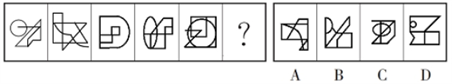 32.从所给的四个选项中，选择最合适的一个填入问号处，使之呈现一定的规律性。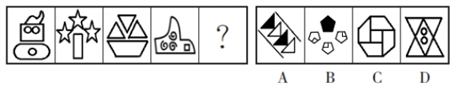 33.请从所给的四个选项中，选出最恰当的一项填入问号处，使之呈现一定的规律性。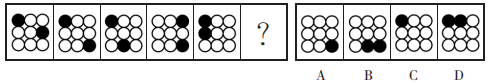 34.把下面的六个图形分为两类，使每一类都有各自的共同特征或规律，分类正确的一项是（    ）。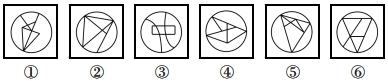 A.①②③，④⑤⑥		B.①④⑤，②③⑥C.①②⑥，③④⑤		D.①③⑥，②④⑤35.下列选项为4个正方体纸盒的外表面展开图，其中哪一个折叠成的纸盒与其他三个不一样？（    ）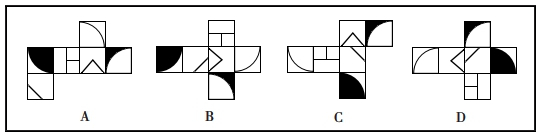 五、逻辑判断：每道题给出一段陈述，这段陈述被假设是正确的，不容置疑的。要求你根据这段陈述，选择一个答案。注意：正确的答案应与所给的陈述相符合，不需要任何附加说明即可以从陈述中直接推出。36.人的平均智商每十年有一定幅度增长，这个现象被称为弗林效应，它可能是儿童时期营养、医疗和教育品质不断提升的结果。而且数据显示，平均智商最大幅的增长发生在发展中国家和地区。在这些地方，儿童时期营养、标准化教育和医疗条件的提升是影响智商的最重要因素。由此可以推出（    ）。A.人的平均智商并非一成不变，而是会受到社会发展变化的影响B.人的平均智商水平反映了该国家和地区的经济发展水平C.发展中国家人的平均智商要远低于发达国家人的平均智商D.发达国家人的平均智商增幅缓慢是因为在营养、医疗和教育方面已无太多提升空间37.要稳定地提高在逻辑考试上的成绩，关键是要在基本概念上有真正的理解，如果没有真正的理解，即使投入再多的精力，做再多的练习，也不可能取得真正稳定的好成绩。以下各选项中，除了哪项外，都表达了与上述言论相同的意思？（    ）A.只有在基本概念上有真正的理解，才能取得真正稳定的好成绩B.除非在基本概念上有真正的理解，否则不能取得真正稳定的好成绩C.只要在基本概念上有真正的理解，即使没有花很多精力，也能取得真正稳定的好成绩D.如果取得了真正稳定的好成绩，说明一定在基本概念上有了真正的理解38.近日一项研究结果显示，无论亲生父母中的哪一位患有I型糖尿病，孩子的认知发展都可能受到影响。该研究首次表明，孩子学习成绩较差可能与父母患有I型糖尿病等慢性疾病有关，而不是与母亲在胎儿发育期间的高血糖有关。以下哪项如果为真，最能加强上述论证？（    ）A.孕期母亲患有I型糖尿病对儿童认知发展有不利影响B.母体过高的葡萄糖穿过胎盘输送给胎儿，会影响其发展C.妊娠期糖尿病对其子女认知功能的影响已有明确研究结论D.母亲或父亲患有I型糖尿病的孩子，数学平均成绩要低于其他儿童39.某研究调查了数千名被试者的睡眠情况与健康状况，结果发现，从中年至老年（50岁至70岁间）一直处于较短睡眠模式（即每晚睡眠时长少于6小时）的人，失智风险会增加30%。研究者呼吁，中老年人适当增加睡眠时长，可以预防失智的发生。以下陈述如果为真，哪项最能质疑研究者的观点？（    ）A.老年人每日睡眠时间过长不仅会有疲劳感，还会记忆力降低，精力不集中B.随着年龄的增加，身体的细胞也慢慢衰老，这就导致睡眠时间开始变短C.心血管代谢问题和精神疾患等都是失智的重要风险因素D.失智是一种因脑部疾病所导致的渐进性认知功能退化，跟睡眠时长无关40.某企业秉持人才为上的理念，一直致力于专业技术人才队伍建设，十年来，该企业招聘的大部分机械工人来自甲职业技术学院，今年招聘的机械工人总数明显增加，但从该学院招聘的机械工人数量却大幅减少，而且招进来的很多人没有经过职业技术学院系统的学习。以下哪项如果为真，最能解释该企业今年招聘情况的变化？（    ）A.该企业增设了技术培训部门，以培训新招聘的机械工人B.三年前，该企业的管理层进行了重大重组，决定推广AI的应用C.从去年开始，权威的职业技术学院排行榜上，甲学院落后于乙学院D.很多没有上过职业技术学院的工人很有才华，只是没有机会上学六、资料分析：根据资料，回答后面的问题。根据所给资料，回答41～45题。2020年，全国职工基本医疗保险（以下简称职工医保）参保人数持续增加，基金收支规模基本稳定。参加职工医保34455万人，比上年同比增加1530万人。其中在职职工25429万人，比上年增长5.0%；退休职工9026万人，比上年增长3.7%。企业、机关事业、灵活就业等其他人员三类参保人员（包括在职职工和退休人员）分别为23317万人、6387万人、4751万人，分别比上年增加1050万人、155万人、325万人。受新冠肺炎疫情影响，2020年2～7月全国多地实施阶段性减半征收职工医保单位缴费，累计减征约1649亿元，全年职工医保基金（含生育保险）收入15732亿元，比上年减少0.7%；支出12867亿元，比上年增长1.6%。2020年，职工医保统筹基金（含生育保险）收入9145亿元，比上年减少8.6%；支出7931亿元，比上年减少0.1%；当期结存1214亿元，累计结存15327亿元。2020年，职工医保个人账户收入6587亿元，比上年增长12.8%；支出4936亿元，比上年增长4.5%；当期结存1650亿元，累计结存10096亿元。2020年就诊量同比有所减少。参加职工医保人员享受待遇17.9亿人次，比上年减少15.6%。职工医保参保人员住院率15.9%，比上年下降2.8个百分点。其中：在职职工住院率为8.6%，比上年下降1.5个百分点；退休职工住院率为36.0%，比上年下降6.5个百分点。41.2020年，全国参加职工医保人数同比增长约（    ）。A.4.6%	B.5.4%	C.6.2%	D.7.1%42.2020年，灵活就业等其他人员参保人数占职工医保参保总人数的比例约为（    ）。A.12.9%	B.13.8%	C.15.2%	D.16.1%43.若2～7月未实施阶段性减半征收职工医保单位缴费，则2020年职工医保基金总收入（含生育保险）同比增长（    ）。A.4%	B.7%	C.10%	D.13%44.2020年，下列指标的同比增长率从高到低排列正确的是（    ）。A.职工医保基金（含生育保险）收入＞职工医保个人账户收入＞职工医保统筹基金（含生育保险）收入B.职工医保个人账户支出＞职工医保个人账户收入＞职工医保统筹基金（含生育保险）收入C.职工医保个人账户收入＞职工医保基金（含生育保险）收入＞职工医保基金（含生育保险）支出D.职工医保基金（含生育保险）支出＞职工医保统筹基金（含生育保险）支出＞职工医保基金（含生育保险）收入45.根据以上资料，下列说法不准确的是（    ）。A.2020年，职工医保参保人员人均享受待遇约5次B.2019年，在职职工住院率约为退休职工住院率的四分之一C.2020年，三类职工医保参保人员中，灵活就业等其他人员参保人数同比增速最快D.若职工医保个人账户收入和支出的年同比增幅保持不变，则2021年个人账户当期结存不足2000亿元根据所给资料，回答46～50题。2020年末S省就业人口4750.9万人，占常住人口总数的59.01%，与2019年末相比，就业人口占常住人口总数的比重下降0.24个百分点。2020年末S省第一产业、第二产业和第三产业的就业人口数量分别为764.89万人、2033.39万人、1952.62万人，与2019年末相比，第一、第二产业就业人口比重分别下降0.7个、0.1个百分点，第三产业就业人口比重上升0.8个百分点。2016～2020年末S省就业人口数量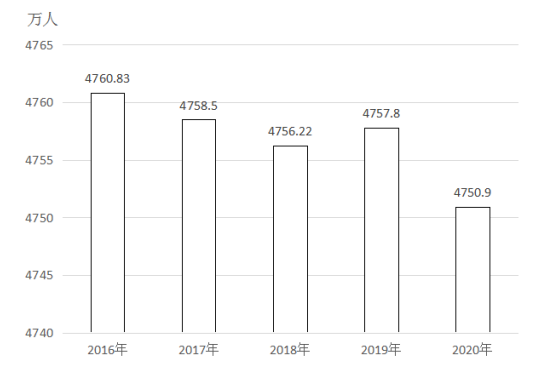 46.2019年末S省常住人口总数约为多少万人？（    ）A.7910	B.8030	C.8096	D.819947.2020年末S省第二产业就业人口在就业人口中的占比比第三产业约高（    ）。A.0.5个百分点	B.1.7个百分点	C.3.5个百分点	D.5.1个百分点48.2020年末S省第一产业就业人口同比（    ）。A.减少了不到50万人		B.减少了50万人以上C.增加了不到50万人		D.增加了50万人以上49.2020年末S省未就业常住人口数量约为第三产业就业人口的多少倍？（    ）A.1.4	B.1.5	C.1.7	D.1.950.能够从上述资料中推出的是（    ）。A.2020年末S省第一产业就业人口占就业人口的15%以下B.2018年末S省就业人口同比增量低于上年同期数值C.2019年末S省就业人口数量较上年增长0.1%以上D.2020年末S省第二产业就业人口比上年减少0.1%以上第二部分  申论（共2题，总分90分）一、注意事项1.申论考试是对应试者阅读理解能力、综合分析能力、提出和解决问题能力、文字表达能力等的综合测试。2.作答参考时限：阅读资料20分钟，作答100分钟。3.仔细阅读给定资料，按照后面的“作答要求”依次作答。二、根据给定资料，回答后面的问题。共90分。第一题资料1青年发展一直都是党和国家事业的关键所在。党的二十大报告强调：“全党要把青年工作作为战略性工作来抓”。这充分显示了青年工作在党和国家事业全局中的重要地位。2017年4月，中共中央、国务院印发《中长期青年发展规划（2016—2025年）》。这是新中国成立以来第一个由党中央和国务院发布的青年发展规划，是在国家层面为青年发展提出依据和建设范本，并把青年发展摆在党和国家工作全局中更加重要的战略位置。2017年，全国各城市打响了抢人大战，全国100多个城市先后出台人才新政。在这背后，是全国各地的统一认识——在人口红利逐步褪去之际，一座城市是否具备对青年发展的吸引力，直接关系到城市未来发展的命脉与潜力。当前，建设充满活力的青年发展型城市，吸引和凝聚更多青年参与推动城市经济社会发展，已然成为推动城市高质量创新发展的重要着力。各地已经认识到青年作为实现经济社会和城市建设高质量发展的推动作用，从关注“青年引入”，到培育“青年活力”，再到纵深推进“青年友好”，从全面化的角度展开青年发展的政策设计。目前已有90多座城市、300多个县区明确提出建设青年发展型城市。在关注人才竞争的过程中，各地逐步从单一导向的“青年引入”政策开始转向注重就业促进和创新培育。如杭州提出建设“世界青年友好城”，建设覆盖全区县的创新创业生态服务体系；郑州等提出建设“技能型人才高地”，引导建设人才培训基地，提升青年技能培训水平。近年以来，青年发展型城市得到各界广泛认同，全面展开青年发展的政策设计。如深圳打造“世界青年发展型城市”，成都启动“青年友好城市营造共建共治共享行动”。保定、东莞、珠海等城市也提出建设青年发展型城市或青年友好城市。在省级层面，浙江建设“青年发展型省份”，贵州省建设“青年友好型成长型省份”，山东也在推进全省域“青年发展友好型城市”等。资料2青年人是推动创意、创新、创业的生力军，青年的高质量发展对推进城市现代化意义重大。2022年4月，共青团中央联合中央宣传部、国家发展改革委等17部门印发《关于开展青年发展型城市建设试点的意见》，要求更深入贯彻落实“党和国家事业要发展，青年首先要发展”的理念。近一年来，青年发展型城市建设稳步推进。据统计，2022年我国常住人口城镇化水平达65.22%。中心城市和城市群已经成为承载人口和经济要素的主要空间形式，城市发展“快不快”的问题得到解决。新时代的城市发展，则要聚焦就业、出行、居住、教育、医疗和生态等市民日益丰富的新需要，解决好包括城市青年在内的各类群体“满不满意”的新问题。青年城镇化的趋势也表明，青年人更倾向于集聚城市，在城市创新创业。据《新时代的中国青年》白皮书中公开的数据，2020年我国青年常住人口城镇化率达71.1%，比整体常住人口城镇化水平高出7.2个百分点。建设青年发展型城市，恰逢其时，势在必行。新时代城市发展，要顺应我国新型城镇化趋势，尊重青年成长规律，更好解决青年“急难愁盼”问题。统筹城市与青年发展，进一步提升青年发展型城市建设质量和效率，让城市更宜业、宜居、宜学、宜乐、宜游，让城市对青年更友好，让青年在城市更有为。具体来说，要为青年高质量发展创造更好的城市生产、生活和生态空间，提高城市对青年的承载力、吸引力和凝聚力。推动先进制造业与现代服务业融合发展，为青年人才提供多元职业选择。高质量建设城市群创新走廊、高新区、创新街区等创新创业载体，营造良好创新创业生态。深入落实国家“双碳”战略，建设青年“生态友好”之城，为青年人创造良好的人文生态环境。更加重要紧迫的是完善城市公共服务，缓解青年人的育儿压力、养老焦虑等。完善长租房政策，推动建设共有产权房，扩大保障性租赁住房供给，解决青年群体住房困难。鼓励规模较大城市依托地铁站点建设职住平衡、交通便利、配套齐全的“微城市”，推广“15分钟生活圈”等建设，打造更加友好的宜居生活环境。要让青年在城市展现更大作为，还需出台更多切口小、效果好的“小”政策，精准有效满足青年发展的“大”需求。比如，进一步规范机关、事业单位和企业招聘培养、考核选拔和流动保障制度，强化正向激励，营造引才、留才、用才、聚才的城市氛围。进一步拓展青年参与公共治理渠道，更好汇集青年人创新与智慧。此外，为青年参加终身学习、职业技能教育提供更多支撑，增强其职业发展韧性。资料32023年5月25日，温州市青年发展型城市建设工作部署推进会召开，深入学习贯彻习近平总书记关于青年工作的重要思想，发布青年发展型城市建设“五个一百”项目，助力打造更多青年有感、可复制推广的硬核成果，推动青年与城市的“双向奔赴”。自2022年6月入选全国青年发展型城市建设试点以来，温州坚持青年优先发展战略，搭建起市县两级贯通的青年发展规划体系，提升世界青年科学家峰会等双创平台，2022年新增大学生超12万人、新增孵化空间152万平方米，青年获得感和幸福感持续提升。会议展示了温州青年发展型城市建设成效，发布了百个重大建设项目、百个基层示范场景、百个文化体育活动、百家企业进校园、百家社会组织进村社等“五个一百”项目；团市委汇报了青年发展型城市建设工作情况，市人力社保局、鹿城区和青年代表围绕推动青年就业创业、打造青年筑梦成长之城、“来温州·创未来”、我与温州共成长作发言。“青年是城市的潜力、活力和希望所在。”丽水市委刘书记说，推动温州高质量发展，集聚青年人口、引育青年人才是重大战略工程。我们要锚定建设青年发展型城市目标，打响“最美青春遇见幸福温州”城市IP，深入实施“五个一百”项目，加快构建青年发展“十大场景体系”，办好青年“十件身边实事”，努力让全国全球青年“来温州·创未来”“在温州·有未来”。刘书记强调，要强化高质量就业创业服务，发挥创新型产业对人才的虹吸效应，深化产教融合，建好创业创新平台，推进温青回归、温智回归，提高毕业生留温率，让青年发展路子更宽。要强化公共服务配套完善，建立全生命周期公共服务供给机制，优化青年居住、婚恋交友、子女教育、青年生育、便捷出行等服务，让青年扎根城市更安。要强化精神文化产品供给，做强“年轻态”城市IP品牌，加快建设青年“15分钟品质生活圈”，布局青春活动场所、时尚运动赛事，打造青年潮玩汇品牌，让青年生活品质更高。要强化青年群体关爱帮扶，加强青年普惠保障、心理健康服务，健全青少年权益保护和救助、福利、就业、保险、慈善联动机制，让青年成长保障更优。要强化青年优先发展导向，构建跨部门、多领域、全协同工作体系，推动城市对青年更友好、让青年在城市更有为，让青年工作合力更强。团中央权益部岳部长在讲话中建议，深化试点工作要把服务青年和服务大局紧密结合起来，把党政加强领导与共青团牵头统筹有效协同起来，让青年视角融入城市发展各方面，充分调动广大青年的积极性主动性创造性，推动重点突破和普遍推进有机结合。温州在推动中长期青年发展规划实施和青年发展型城市建设方面做了许多卓有成效的工作，希望温州继续创新推出更多值得全国推广的经验。请根据资料1～3，围绕“建设青年发展型城市”写一篇短评。（30分）要求：1.观点鲜明，论述深刻；2.结构完整，语言流畅；3.字数不超过600字。第二题资料1党的二十大报告提出“六个必须坚持”，其中第五条是“必须坚持系统观念”。坚持系统观念是以习近平同志为核心的党中央总结各方面实践经验在思想方法上作出的新概括，是我们党坚持辩证唯物主义和历史唯物主义认识论、方法论的新提升，既是推进全面深化改革开放的内在要求，又是实现经济高质量发展的客观需要，也是应对国内外环境变化的必然选择。习近平总书记强调：“系统观念是具有基础性的思想和工作方法……经济社会发展中矛盾错综复杂，必须从系统观念出发加以谋划和解决，全面协调推动各领域工作和社会主义现代化建设。”系统观念是马克思主义认识论和方法论的重要范畴。坚持系统观念，客观地而不是主观地、发展地而不是静止地、全面地而不是片面地、系统地而不是零散地、普遍联系地而不是孤立地观察事物和把握问题，在矛盾双方对立统一的过程中把握事物发展规律，是马克思主义唯物辩证法的内在要求。资料22022年11月，在以“创新引领发展 数字点亮未来”为主题的2022全国中小企业数字化转型大会上，工信部提出一系列具体举措，支持中小企业朝着数字化、网络化、智能化方向加快转型升级步伐。中小企业是实体经济重要组成部分，支持中小企业数字化转型，对于增强中小企业竞争力，推动国民经济持续稳定健康发展具有重要意义。2022年我国数字经济规模达50.2万亿元，总量稳居世界第二，同比名义增长10.3%，占国内生产总值比重提升至41.5%。数字产业规模稳步增长。当前，中小企业数字化转型是大势所趋，一方面，数字经济飞速发展推动着中小企业产业结构、商业业态以及治理和服务模式发生巨大变化；另一方面，用好数字化也是中小企业生存发展的必备能力。以系统观念推动中小企业数字化转型，需要处理好机遇和难点、经验和探索、能动和引导的关系。资料3中小企业数字化转型既有时代和政策机遇，也面临着不少痛点难点。中小企业量大面广，发展模式和所处阶段不一，“不会转、不愿转、不敢转”现象仍然突出。数字化转型是一项系统工程，具有很强的综合性、交叉性和复杂度，而不少中小企业难以清晰定位自身转型水平和转型方向，资金、技术、人才储备不足，难以适应数字化转型要求。有些中小企业虽然有强烈的转型意愿，但仍停留在概念阶段，缺乏具体可行的实施方案。企业数字化转型，是从人工到数据的转变，其资产必然会数据化，进而形成数据资产。数据安全也是中小企业在数字化转型中顾虑较多的问题，如何确保采购、研发、生产和销售等数据资产安全，是很多中小企业在数字化转型中的核心关切。中小企业数字化转型既要借鉴经验又要加强探索。中小企业数字化转型要发挥市场决定性作用，进一步优化数字资源配置。在数字化转型中，大型企业特别是一些平台型企业率先实践，积累了成熟经验，可按照“大企业建平台、中小企业用平台”的思路，由大型企业输出成熟行业数字化转型经验，带动产业链供应链上下游中小企业协同开展数字化转型。同时，要聚焦中小企业转型痛点难点，提供“小快轻准”的产品和解决方案，应充分运用数字技术，促进商品和资源要素在更大范围内畅通流动，通过工业互联网平台，大型企业向上下游中小企业开放订单、技术、工具、人才、数据和知识等资源，探索共生共享、互补互利的合作模式。中小企业数字化转型既要注重企业能动作用，还要发挥好政府引导作用。政府需要加快提升公共基础设施数字化水平，为数字化产品和服务广泛应用创造良好条件和环境。以浙江为例，当地数字经济系统建设破题见效，率先探索“产业大脑+未来工厂”融合发展路径，数字经济系统构架基本成形，打造了智造荟、关键核心技术攻关在线、对外贸易应用、金融综合服务应用等一批现象级应用，为中小企业数字化转型奠定了扎实基础。数字经济时代，没有一个行业和个体可以唱独角戏，中小企业数字化转型发展必须坚持系统观念，才能实现多方协同、共建共享。第二题：结合给定资料，自选角度，自拟题目，结合你对划线句子的理解，围绕“企业数字化转型发展”写一篇议论性文章。（60分）要求：1.结合给定资料，但不拘泥于给定资料；2.结构完整，内容充实；3.论述深刻，语言流畅；4.字数1000～1200字。